ŠKOLNÍ VZDĚLÁVACÍ PLÁN MATEŘSKÉ ŠKOLY ZICHOVEC„Není umění dokázat, že dítě něco neumí, ale je umění dát mu příležitost prokázat, že něco umí.“Platnost od: 		1. 9. 2017 - průběžně doplňován Účinnost úpravy:	od 9. 3. 2018                                  od 1. 9. 2018 (aktualizace)		           od 21. 3. 2019 (aktualizace)			od 1. 9. 2019 (aktualizace)			od 1. 9. 2020 (aktualizace)			od 1. 9. 2021 (aktualizace)			od 1. 9. 2022 (aktualizace)			od 1. 9. 2023 (aktualizace)			od 1. 11. 2023 (aktualizace)Číslo jednací: 	1/2017Zpracoval:		 Bc. Hana Šimonovská (ředitelka)Schválil:		 učitelský sbor na poradě 31. 8. 2023							Razítko, podpis:1. Informace o zařízeníNázev školy:		Mateřská škola ZichovecAdresa školy:	Zichovec 53, 273 74Telefon:		723 340 624, 602 460 331, 702 140 160IČO:			061 04 002Ředitel: 		Bc. Hana ŠimonovskáZřizovatel:		1. ZichoveckáZahájení činnosti:	1. 9. 2017Zapsání do rejstříkuškol:			14. 8. 2017Typ MŠ:		celodenní s pravidelným provozemKapacita školy:	23 dětíProvozní doba:	6.30 – 16.30 hodin2. Naše škola   Mateřská škola je jednotřídní pro děti od 3 let do ukončení předškolní docházky s kapacitou 23 dětí. Přijímány jsou děti od 2,5 roku. Mateřská škola se nachází v budově, která prošla celkovou rekonstrukcí z původního obecního úřadu Zichovec. Samotná obec se rozkládá v překrásné přírodní lokalitě středočeského kraje.Vnitřní prostory školy jsou prostorné, v přízemí se nachází místnost se stoly a židlemi, kterou lze využívat k pracovním činnostem, ale i jako jídelnu, je zde herna, dále šatna a sociální zařízení. V 1.patře je učebna keramiky vybavena mimo jiné keramickou pecí, sklad pomůcek a ložnice pro odpočinek dětí po obědě.Škola je vybavena novým moderním nábytkem, hračkami, hrami, didaktickými pomůckami, dětskými knihami, výtvarným materiálem, cvičebními pomůckami, úložnými prostory a v herně interaktivní tabulí a klávesami.Součástí školy je zahrada vybavena altánem, pískovištěm a skluzavkou. V místnosti v zadní části školy jsou uloženy hračky na písek, odstrkovadla a míče. K většímu vyžití slouží nové dětské hřiště v přímé blízkosti školy, vycházky do lesa, pohybové a míčové hry na velkém hřišti.Mateřská škola je svou velikostí, počtem dětí, jejich věkovým složením a místními podmínkami pro výchovu a vzdělávání charakterizována jako škola rodinného typu zaměřená na sociální učení, podporu zdraví a estetického cítění.Aktivity naší mateřské školy:spolupráce se ZŠ Panenský Týnec, ZŠ Kvílice, MŠ Královice, MŠ Dřínov, MŠ Pozdeň a MŠ Tuřanyspolupráce s Gymnáziem ve Slaném spolupráce s Pedagogicko-psychologickou poradnou Kladno, s Logopedickou ambulancí a SPC Kladno – Mgr. Drahokoupilováporadenská péče pro děti a rodiče – pediatři, dentální hygienaspolupráce s rodiči jako přínos nápadů a námětů k obohacení výchovného programumonitoring logopedických vad řeči – klinický logoped Mgr. Homolkovápříprava na bezproblémový vstup dětí do základní školyvýchovná práce se zaměřením na individuální přístup„Hrajte si s námi“ – možnost adaptace dítěte a rodičehravá a tvořivá odpoledne s rodinnými příslušníky„Abeceda keramiky“ – práce s keramickou hlínouvýchova k ekologii s výlety do přírodyvýchova k estetickému cítění (divadlo, muzea...)„Hravá interaktivní tabule“ – vzdělávací programy „Barevné kamínky“, „Záchranný kruh“jóga pro dětiaerobik pro dětiplavecký kurz od II. pololetí ŠR 2023/2024 – Libochovice3. Vzdělávání – popis a formyŽivotospráva Délka odpočinku dětí se odvíjí podle individuálních potřeb jednotlivců. Odpočinek dětí je od 12:15 do 14:15 hodin. Děti se ke spánku nenutí, ale nesmí rušit děti, které usnou. Obědy pro MŠ připravuje ZŠ Panenský Týnec, svačiny připravuje pomocná síla – jídlo je přiváženo a servírováno dle hygienických norem. Jídelníček je vyvěšený na nástěnce v šatně a na web stránkách školy. Rodiče si mohou pořizovat kopie a objednávat jídlo dle docházky dítěte do školy. Přihlášené jídlo v ten den se nedá odhlásit, pouze vyzvednout. Jídlo splňuje všechna kritéria pro předškolní stravování (spotřební a výživový koš). Děti nemusí dojídat a do jídla se nenutí. Samy si mohou určovat množství jídla, jsou vedeny k samostatné obsluze. Pití je dětem dostupné celý den. V rámci boje proti dětskému zubnímu kazu mají děti k dispozici na pití čerstvou vodu. Dětem se připomíná důležitost pití. Psychosociální podmínky  a) Individuální přístup k dítěti – rozvíjet u dětí jejich osobnost a individualitu. Individuální přístup se realizuje dvěma způsoby: pozorováním a plánováním. Pro lepší poznání dítěte vedou učitelé pohovory s rodiči, kteří zároveň mohou po dohodě přijít za učitelkami a informovat se o vývoji, prospívání a chování svého dítěte.b) organizace dne ve škole – denní režim je uspořádán tak, aby byl dostatečně pružný.  Ve třídě pracuje ředitelka a kvalifikovaná učitelka, které se po týdnu střídají na dopolední a odpolední směnu a společně překrývají dopolední aktivity, oběd a odpočinek.  Adaptace dětí probíhá individuálně, podle potřeb dětí a rodičů.Režim dne:  6.30 – 8.30      		dopolední blok I. 8.30 – 9.00			dopolední svačina a hygiena 9.00 – 9.45			dopolední blok II. 9.45 – 11.45	                      pobyt venku11.45 – 12.15		oběd a hygiena12.15 – 12.30		odchod dětí po obědě12.15 – 14.15                     odpočinek - relaxace14.15 – 14.30		odpolední svačina a hygiena14.30 – 16.30		odpolední blok8.00 – 12.00			minimální docházka pro děti v posledním roce MŠ před 					nástupem do ZŠDopolední blok I.- spontánní hry, výtvarné a pracovní činnosti- úklid hraček- ranní kruh – společné přivítání, kalendář (tabule)- ranní cvičení – protažení formou pohybových her, rušná část, relaxace- hygiena, svačinaDopolední blok II.- motivační kruh k danému tématu – rozhovory, pohádky, prožitkové činnosti- řízené vzdělávací činnosti- hodnocení činností- pobyt venku – školní zahrada, vycházky do přírody, vycházka obcí- hygiena, oběd - odpočinek – relaxace (čtení pohádky)- hygiena, odpolední svačinaOdpolední blok- zájmové činnosti a hry, prohlížení knih- při příznivém počasí pobyt venku na školní zahradě- vyzvedávání dětíZájmové činnosti v rámci výuky:- 2x měsíčně keramika- 1x měsíčně maňáskové divadlo – vlastní ztvárnění – zpětná vazba dětí- 1x týdně výuka anglického jazyka (externí lektor, výuka v MŠ v odpoledních hodinách)- 1x týdně aerobik- 1 x týdně jóga- 1x týdně rozvoj řeči (rozvoj slovní zásoby, správná výslovnost – monitoring         logopedických vad v rámci denní výuky)- 1x týdně individuální příprava předškoláků pro zdárný vstup do ZŠ- 1x týdně práce s interaktivní tabulí- 1 x týdně plavecký kurz od II. pololetí ŠR 2023/2024Řízení                                                                                                                                                                                                                                                                                                                                                                                                                                                               Ředitelka, učitelka a asistent pedagoga musí pracovat společně a na děti působit stejně, každodenně hodnotit práci. Společně plánují a realizují projekty a akce školy. Ředitelka nenařizuje, ale spolupracuje se všemi zaměstnanci školy a společně vyhodnotí nejlepší řešení. Personální a pedagogické zajištění: Ředitelka předškolního zařízení: Bc: Hana Šimonovská – splňuje odpovídající kvalifikaciUčitel předškolního zařízení: Aneta Kučerová – splňuje odpovídající kvalifikaci – úvazek 0,5Učitel předškolního zařízení: Kateřina Kočová – nesplňuje odpovídající kvalifikaci – do dvou let nástup k doplnění vzdělání pro předškolní vzděláváníAsistent pedagoga: Žaneta Škodová - DOTACEVýdej jídla, příprava svačin a úklid: Jana Ludvíková – dle potřeby pomáhá učitelce s dětmiOrganizace vzdělávání Vzdělávání je uskutečňováno ve všech činnostech a situacích, které se v průběhu dne vyskytnou, vyváženým poměrem spontánních a řízených aktivit. Specifickou formu představuje didakticky zacílená činnost, ve které učitel s dítětem naplňuje konkrétní vzdělávací cíle formou záměrného i spontánního učení. Toto učení zakládáme na aktivní účasti dítěte, založené na smyslovém vnímání, prožitkovém a interaktivním učení, zpravidla ve skupinách a individuálně. Snažíme se omezovat učení předáváním hotových poznatků a slovních poučení. Všechny činnosti obsahují prvky hry a tvořivosti.Mezi formy naplňující záměry vzdělávání patří další aktivity (společné akce dětí a rodičů, výlety, návštěvy divadla, účast na akcích pořádaných obcí apod.), které organizujeme v průběhu celého roku.Vzhledem k tomu, že jsme jednotřídní mateřská škola, slouží tento školní vzdělávací program jako podklad pro třídní program a učitelka i ředitelka tudíž respektují témata  s tím, že se společně domlouvají, zda téma  prodloužit nebo v případě potřeby změnit z důvodů nečekané situace.Výchova probíhá podle ročních období – jaro, léto, podzim, zima, ze kterých pak vyplývají podtémata na různě dlouhé pracovní bloky / dle potřeby/ zaměřené obsahově do pěti oblastí, které podporují přirozený vývoj dítěte a jsou základem Rámcově vzdělávacího programu:
1. Dítě a jeho tělo – vzdělávacím cílem této oblasti je osvojení si věku přiměřených praktických dovedností, rozvoj a užívání všech smyslů, rozvoj fyzické i psychické zdatnosti, vytváření zdravých životních návyků a postojů jako základů zdravého životního stylu, rozvoj pohybových schopností a zdokonalování dovedností v oblasti hrubé a jemné motoriky, ovládání pohybového aparátu a tělesných funkcí, osvojení si poznatků o těle a jeho zdraví, o pohybových činnostech a jejich kvalitě, uvědomění si vlastního těla.2. Dítě a jeho psychika -  vzdělávacím cílem této oblasti je rozvoj řečových schopností a jazykových dovedností receptivních (vnímání, porozumění, poslechu) i produktivních (výslovnosti, vytváření pojmů, vyjadřování), poznávání sebe sama, rozvoj pozitivních citů  dítěte ve vztahu k sobě (uvědomění si vlastní identity, získání sebevědomí, sebedůvěry, osobní spokojenosti), získání relativní citové samostatnosti, rozvoj komunikativních dovedností a kultivovaného projevu, rozvoj tvořivosti, rozvoj schopnosti sebeovládání, rozvoj zpřesňování a kultivace smyslového vnímání, přechod od konkrétně názorného myšlení k myšlení slovně-logickému, rozvoj paměti a pozornosti, rozvoj a kultivace představivosti a fantazie, osvojení si některých poznatků a dovedností, které předcházejí čtení i psaní, rozvoj zájmu a psanou podobu jazyka i další formy sdělení, osvojení si elementárních poznatků o znakových systémech a jejich funkci (abeceda, čísla), rozvoj a kultivace mravního vnímání, cítění a prožívání.3. Dítě a ten druhý – vzdělávacím cílem této oblasti je osvojení si základních poznatků, schopností a dovedností důležitých pro navazování a rozvíjení vztahů dítěte k druhým lidem, seznamování s pravidly chování ve vztahu k druhému, rozvoj interaktivních a komunikativních dovedností verbálních a neverbálních, ochrana osobního soukromí a bezpečí ve vztazích s druhými dětmi i dospělými, posilování prosociálního chování ve vztahu k ostatním lidem, rozvoj kooperativních dovedností, vytváření prosociálních postojů (rozvoj sociální citlivosti, tolerance, respektu, přizpůsobivosti, atd.).4. Dítě a společnost – vzdělávacím cílem této oblasti je poznávání pravidel společného soužití a jejich spoluvytváření v rámci přirozeného sociokulturního prostředí, porozumění základním projevům neverbální komunikace obvyklým v tomto prostředí, rozvoj schopností žít ve společenství ostatních lidí, vnímat a přijímat základní hodnoty v tomto společenství uznávané, seznamování se se světem lidí, kultury a umění, osvojení si základních poznatků o prostředí, v němž dítě žije, rozvoj základních kulturně společenských postojů, návyků a dovedností dítěte, aktivně se přizpůsobovat společenskému prostředí a zvládat jeho změny, vytváření povědomí o existenci ostatních kultur a národnosti, vytvoření základů aktivních postojů ke světu, k životu, pozitivních vztahů ke kultuře a umění, rozvoj dovedností umožňujících tyto vztahy a postoje vyjadřovat a projevovat, rozvoj společenského i estetického vkusu, vytvoření povědomí o mezilidských morálních hodnotách.5. Dítě a svět – vzdělávacím cílem této oblasti je osvojení si poznatků a dovedností potřebných k vykonávání jednoduchých činností v péči o okolí při spoluvytváření zdravého a bezpečného prostředí a k ochraně dítěte před jeho nebezpečnými vlivy, pochopení, že změny způsobené lidskou činností mohou prostředí chránit a zlepšovat, ale také poškozovat a ničit, seznamování s místem a prostředím, ve kterém dítě žije a vytváření pozitivního vztahu k němu, vytváření elementárního povědomí o širším přírodním, kulturním i technickém prostředí, o jejich rozmanitosti, vývoji a neustálých proměnách, rozvoj schopností přizpůsobovat se podmínkám vnějšího prostředí i jeho změnám, vytvoření povědomí o vlastní sounáležitosti se světem, s živou a neživou přírodou, lidmi, společností, planetou Zemi, poznávání jiných kultur, osvojení si poznatků a dovedností potřebných k vykonávání jednoduchých činností v péči o okolí při spoluvytváření zdravého a bezpečného prostředí a k ochraně dítěte před jeho nebezpečnými vlivy, rozvoj úcty k životu ve všech jeho formách.Integrované bloky: Škola je otevřená novým trendům ve výchově a vzdělávání. Naším přáním je vytvoření školní květinové zahrádky a učit poznávat a pěstovat květiny na zahrádce, učit děti pečovat o ně. Věnujeme se blíže rozvoji řeči dětí, které mají logopedické vady řeči, kde kvalifikovaný učitel ve spolupráci s rodiči a klinickým logopedem napomáhá k odstraňování logopedických vad u předškolních dětí a tím jim napomáhá k úspěšnému vstupu do ZŠ. Každý blok obsahuje témata, která vycházejí z daného ročního období, slavností, tradic a běžných životních situací, s kterými se děti setkávají. Témata jsou zhruba na období jednoho měsíce, není třeba se tohoto striktně držet, vycházíme především z potřeb, možností a zájmu dětí. Součástí školního programu jsou různé akce, exkurze, výlety a besídky, kterých se děti zúčastní. Zaměřujeme se na ekologii, jako důležitou součást duševního života. Integrované bloky (témata) jsou vytvářeny tak, aby integrovaly více vzdělávacích oblastí.
Snažíme se, aby jednotlivý blok:přispíval k rozvoji a učení dítěte v různých oblastech (biologická, psychologická, 
sociální, interpersonální, sociálně kulturní, environmentální)dítě mělo možnost získávat potřebné dovednosti, užitečné poznatky, poznávat
žádoucí hodnoty a získávat samostatné postojeumožňoval naplnit je pestrou nabídkou činností intelektových i praktickýchBlokBarevný podzimNázev integrovaného bloku souvisí s podzimem – nástupem nových kamarádů do MŠ, nenásilnou a pozvolnou adaptací, rozvíjením, samostatnosti v sebeobslužných činnostech, upevňováním správných hygienických návyků, poznáváním blízkého okolí a s tím spojenými změnami v přírodě (počasí, ptáci), barvami podzimu – tvoření z přírodnin, sklizní ovoce a zeleniny (vitamíny, dýňování), volně žijícími zvířaty, uspávání broučků, pouštění draků…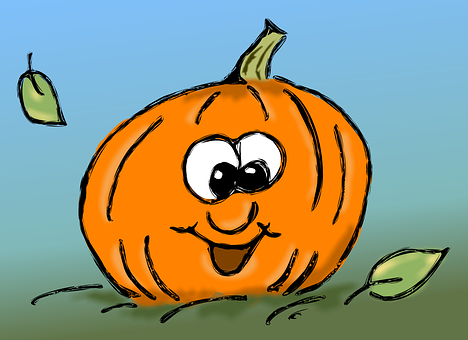 Téma						CílVítejte ve školce				Seznámení se s prostředím školky, s novými 							kamarády.                                                                 Seznámení s pravidly chování, hygieny,                                                                 stolování, ...						Individuální adaptace pro každé dítě.Příroda a podzim				Plody na poli, na zahradě, v lese.						Změny v přírodě – počasí, pouštíme draka, 						           dýňohraní.                                                                 Vycházka do lesa – uspávání broučků, zvířátka 						se připravují na zimu - „vlaštovičko leť“.Moje tělo a zdraví				Seznamování se se základy hygieny a péčí o tělo 						a své zdraví.Den pro tatínky				Upevňovat rodinné vztahy – společné tvoření.V integrovaném bloku se v jednotlivých vzdělávacích oblastech zaměříme na:Dítě a jeho těloNaše cíle a záměry:zvládání jednoduché sebeobslužné a pracovní činnosti v oblasti osobní hygieny, stolování, oblékánírozvoj fyzické i psychické zdatnosti (jednoduché pohybové a hudebně-pohybové hry)vytváření zdravých životních návyků a postojů jako základů zdravotního životního stylu (pravidla, prevence úrazů)Dítě by mělo v této oblasti zvládnout:osobní hygiena: umýt si ruce mýdlem, sundat a pověsit za poutko ručník, dodržovat hygienu na WCstolování: MD - správně držet lžíci a nabírat jídlo, SD – správně držet příbor, společensky stolovat, použít ubrousek, nosit talíř od stolu, pít ze své skleničkyoblékání: sundat a obléci si mikinu, tepláky, bundu, bačkory, boty, skládat a ukládat oblečení na své místosprávně držet kreslící pomůcky, roztírat barvu ukazovákem (prstové barvy), chodit ve vázaném kruhu, chytit kamaráda za ruku, chůze ve dvojicích, cvičit s drobným nářadímpoznávat co je správné a nesprávné, pochopení třídních pravidel vnímat a rozlišovat pomocí všech smyslůzvládat jednoduché úklidové práce, práce na zahraděsladit pohyb s rytmem a hudbou, koordinace oka a rukyDítě a jeho psychikaNaše cíle a záměry:získání citové samostatnosti (ve známých a opakujících se situacích)poznávat sám sebe (uvědomit si sama sebe holka x kluk)rozvoj schopnosti sebeovládáníuvědomit si své možnosti a limityDítě by mělo v této oblasti zvládnout:ovládat svoje city a přizpůsobovat jim své chovánípojmenovat většinu toho, čím je obklopenoodloučit se na určitou dobu od rodičů a blízkých, být aktivní i bez jejich podporyvyjádřit souhlas i nesouhlasuvědomovat si své možnosti a limitypostupovat a učit se podle pokynů a instrukcínaučit se nazpaměť krátké textyDítě a ten druhýNaše cíle a záměry:osvojování si základních poznatků, schopností a dovedností důležitých pro navazování a rozvíjení vztahů dítěte k druhým lidem (pozdrav, poděkování, atd.)seznamování se s pravidly chování ve vztahu k druhému (bez zábran komunikovat s druhým dítětem a dospělým)ochrana osobního soukromí a bezpečí ve vztazích s druhými dětmi a dospělými (požádat druhého o pomoc)Dítě by mělo v této oblasti zvládnout:porozumět běžným projevům, vyjádřit emoce a náladypřirozeně a bez zábran komunikovat s druhým dítětem a dospělým, navazovat a udržovat dětská přátelstvíuplatňovat své individuální potřeby, přání a práva s ohledem na druhého, řešit konflikt dohodouchovat se obezřetně při setkání s neznámými dětmi, dospělými, v případě potřeby požádat druhého o pomocDítě a společnostNaše cíle a záměry:aktivity vhodné pro přirozenou adaptaci dítěte v mateřské školezařazování her zaměřené k poznávání a rozlišování různých společenských rolí a osvojování si rolí do nichž se dítě přirozeně dostáváseznamování se se světem lidí, kultury a umění, osvojení si základních poznatků o prostředí, v němž dítě žijeDítě by mělo v této oblasti zvládnout:adaptovat se na život v mateřské škole, aktivně zvládat požadavky plynoucí z prostředí školy i jeho běžných proměnpochopit, že každý má ve společenství svou roli, podle které je třeba se chovatosvojovat si šetrné zacházení s vlastními i cizími pomůckami, hračkami, věcmi denní potřeby, s knihami, atd.Dítě a světNaše cíle a záměry:využívání přirozených podnětů, situací a praktických ukázek v životě a okolí dítěte využívat praktických činností na jejichž základě se dítě seznamuje s různými přírodními i umělými látkami a materiály ve svém okolí a jejichž prostřednictvím získává zkušenosti s jejich vlastnostmiDítě by mělo v této oblasti zvládnout:přizpůsobovat se běžně proměnlivým okolnostem doma i v MŠvšímat si změn v nejbližším okolíVzdělávací nabídka:seznámení s prostory školy, s kamarády, pravidla třídy, poznat svou značku, poznat co je správné x nesprávné, smím x nesmím, rozdíl mezi holka x kluk, máma, babi, táta, dědasluchové a rytmické hry, poslech krátkého textu, vyprávění, co dítě slyšelo nebo shlédlo, nácvik třídní motivační písničky „Hřej sluníčko, hřej…“, dramatizace krátkých pohádekseznámení se štětcem, prstovými barvami, začínáme s keramikou (jemná motorika – mačkáme hlínu)sezónní činnosti – změny v přírodě (podzimní barvy), babí léto, druhy ovoce a zeleniny – výroba ovocného salátupohybové činnosti – míčové hry, hry v písku, průlezky, chůze v terénu po lesePlánované akce:návštěva z Gymnázia ve Slaném – pokusy a objevypouštění drakapříprava školní zahrádky – osázení květinami a cibulovinamiuspávání broučků k zimnímu spánkudýňohraní – společná dílnička dětí z MŠ se svými prarodičihravé odpoledne dětí s tatínkydivadelní představení BlokBílá zimaNázev integrovaného bloku souvisí se zimním obdobím, s obdobím splněných přání – Mikulášem i Vánocemi, s příchodem Tří králů, ale i se zimními radovánkami, zimním oblečením, sportem, lidským tělem a zdravím. S časem masopustů a karnevalů, řemesla a povolání, rozeznáváním dobra a zla v pohádkách, jak žijí zvířátka a ptáci v zimě (stopy ve sněhu, krmení do krmelců a krmítek)…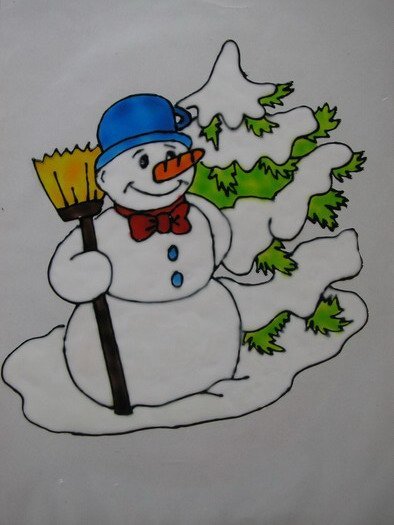 Téma						CílAdventní čas					Seznamování s tradicí a vánočními zvyky.						Pečení a zdobení vánočního cukroví.Mikulášská nadílka				Mikulášská nadílka ve školce.Vánoční čas					Zdobení vánočního stromečku, výzdoba třídy.						Vánoční besídka.						Tři králové.Zimní sporty					Poznávání zimních sportů.Karneval					Význam masopustu, staročeská řemesla, průvod 						- „Vyháníme zimu“Z pohádky do pohádky			Rozvoj slovní zásoby.						Rozeznávání dobra a zla.Příroda a zima				Změny v přírodě, život zvířat v zimě – krmítko.V integrovaném bloku se v jednotlivých vzdělávacích oblastech zaměříme na:Dítě a jeho těloNaše cíle a záměry:zvládat jednoduché sebeobslužné a pracovní činnosti v oblasti osobní hygieny, stolování, oblékánírozvoj pohybových schopností ve zdokonalování v oblasti hrubé i jemné motoriky, zvládání pohybového aparátu a tělesných funkcíosvojení si poznatků o těle a jeho zdraví, o pohybových činnostech a jejich kvalitěDítě by mělo v této oblasti zvládnout:základní pohybové dovednosti a prostorovou orientaci, běžné způsoby pohybu v různém prostředí (led, sníh, voda, písek…)pojmenovat části těla, některé orgány, znát jejich funkce, mít povědomí o těle a jeho vývoji, znát základní pojmy používané ve spojení se zdravím, s pohybem a sportemDítě a jeho psychikaNaše cíle a záměry:rozvoj řečových schopností a jazykových dovedností receptivních (vnímání a porozumění poslechu) i produktivních (výslovnost, vytváření pojmů, vyjadřování)rozvoj citových vztahů, vytvářet a rozvíjet je a city plně prožívatosvojení si některých poznatků a dovedností, které předcházejí čtení a psaní, rozvoj zájmu o psanou podobu jazyka i další formy sdělenírozvoj a kultivace mravního i estetického vnímání, cítění a prožívánívytváření základů pro práci s informacemiDítě by mělo v této oblasti zvládnout:vyjadřovat samostatně a smysluplně myšlenky, nápady, pocity, mínění a úsudky ve vhodně zformulovaných větáchtěšit se z hezkých a příjemných zážitkůrozlišovat některé obrazné symboly a porozumět jejich významu, poznat některá písmena a číslice, poznat napsané své jméno a sledovat očima zleva doprava, sluchově rozlišovat začáteční a koncové slabiky a hlásky ve slovech (starší děti)uvědomit si příjemné a nepříjemné citové prožitky, rozlišovat citové rozdíly – dobro x zlochápat základní číselné a matematické pojmy, elementární matematické souvislosti a podle potřeby je prakticky využívatDítě a ten druhýNaše cíle a záměry:posilování prosociálního chování ve vztahu k ostatním lidem (společná setkání)rozvoj kooperativních dovedností vytváření prosociálních postojů (rozvoj sociální citlivosti, tolerance, respektu, přizpůsobivosti atd.)Dítě by mělo v této oblasti zvládnout:spolupracovat s ostatnímidodržovat dohodnutá a pochopená pravidla vzájemného soužití a chováníchápat, že všichni lidé (děti) mají stejnou hodnotu, přestože je každý jinýDítě a společnostNaše cíle a záměry:rozvoj základních a kulturně společenských postojů, návyků a dovedností dítěte, aktivně se přizpůsobovat společenskému prostředí a zvládat jeho změnyvytváření povědomí o existenci ostatních kultur a národnostívytvoření základů aktivních postojů ke světu, k životu, pozitivních vztahů ke kultuře a umění, rozvoj dovedností umožňujících tyto vztahy a postoje vyjadřovat a projevovatrozvoj společenského i estetického vkusuDítě by mělo v této oblasti zvládnout:vnímat umělecké a kulturní podněty, pozorně poslouchat, sledovat se zájmem literární a dramatické či hudební představení a hodnotit své zážitkyutvořit si základní dětskou představu o pravidlech chování a společenských normách a podle této představy se chovatzachycovat skutečnosti ze svého okolí a vyjadřovat své představy pomocí různých výtvarných dovedností a technikvyjadřovat se prostřednictvím hudebních a hudebně pohybových činností, zvládat základní hudební dovednosti vokální i instrumentálníDítě a světNaše cíle a záměry:seznamování s místem a prostředím, ve kterém dítě žije a vytváření pozitivního vztahu k němuDítě by mělo v této oblasti zvládnout:získávání praktické orientace v obciVzdělávací nabídka:estetické a tvůrčí aktivity (slovesné, výtvarné, dramatické, literární a pohybové) např. sledování pohádek a příběhů, rozdíl mezi dobrem a zlem v postavách čerta, anděla a Mikuláše, vánoční tradicerozvíjíme jemnou a hrubou motoriku (cvičíme s drobným náčiním: míčky – vánoční kouličky, výroba přáníček)společenská setkávání, povídání, sdílení a aktivní naslouchání druhému (sbližování dětí a rodičů – vánoční besídka)přirozené sledování blízkého prostředí a života v něm (hledáme jehličnaté stromy), průvod vesnicí: „Tři králové“, zimní radovánky – sníh, pokusy s vodou, starost o zvířátka v ziměgrafické napodobování symbolů, tvarů, čísel, písmen, prohlížení a „čtení“ knížek (předmatematické představy 1 – 7), rozdíly – malá, větší, největšíPlánované akce:divadelní představeníMikulášská nadílka v MŠvánoční besídkavánoční nadílkaTři královékarnevalBlokRozkvetlé jaroPo zimním období klademe důraz především na aktivity spojené s pozorováním přírody, pohybem a experimenty. Činnosti proto často přesouváme do venkovního prostředí (probouzení broučků). Nasloucháme zvukům přírody, objevujeme barvy, tvary, vůně. Společně sdílíme velikonoční čas. Předškoláci si v zimě v MŠ hrají na školu a připravují se tak na velký den – zápis do ZŠ. Březen, měsíc knihy – seznámení se s knihovnou. Chystáme s dětmi dárečky nejen pro maminky. Děti poznávají domácí a cizokrajná zvířata…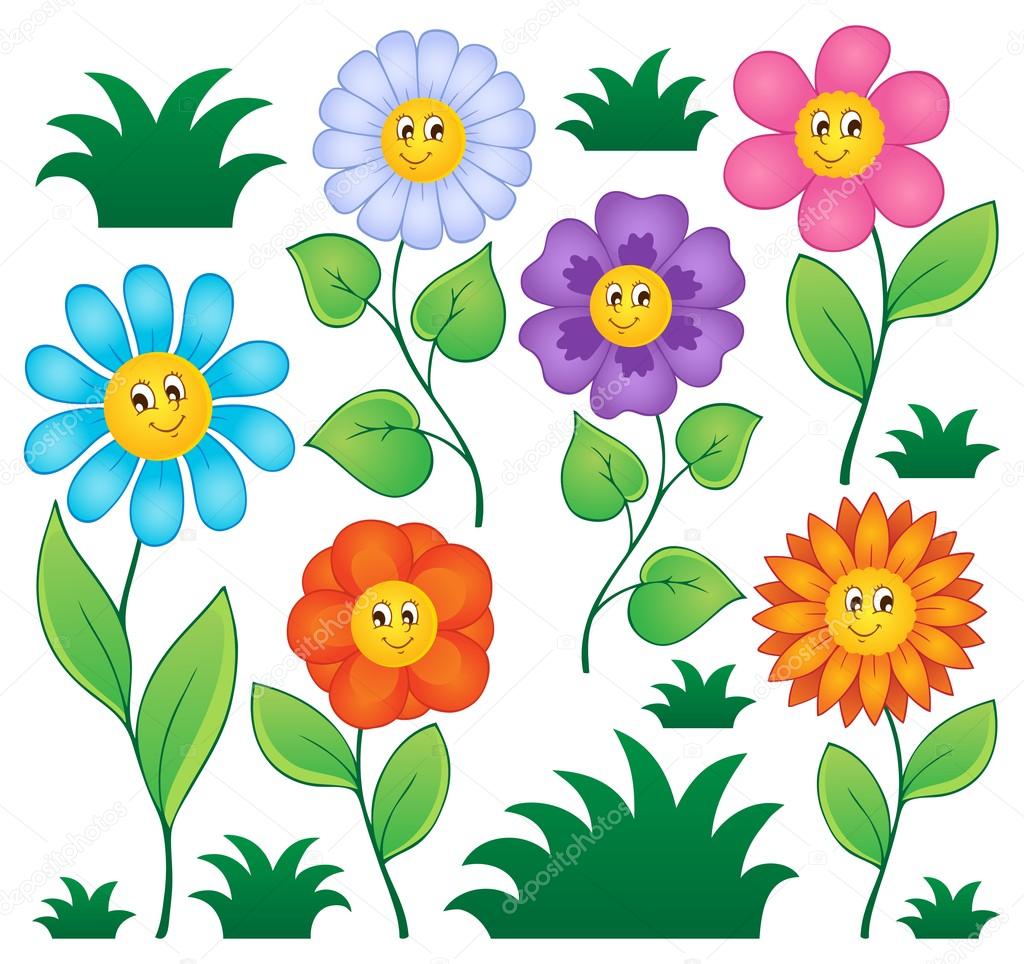 Téma						CílPříroda a jaro				Změny v přírodě.						Čistíme zahrádku, třídíme odpad.						Probouzení broučků – vycházka do lesa.Domácí zvířata				Poznávání domácích zvířat a jejich mláďat.ZOO						Seznamování se s druhy zvířat žijících v cizích 							krajinách.Velikonoce					Seznámení se se zvyky a obyčeji.						Pečení a zdobení velikonočních perníčků.Knihy						Seznamování se s knihami a s péčí o ně.Co už umím					Zápis do školy.Maminka					Citová výchova.						Den pro maminkyV integrovaném bloku se v jednotlivých vzdělávacích oblastech zaměříme na:Dítě a jeho těloNaše cíle a záměry:uvědomění si vlastního tělaosvojení si věku přiměřených praktických dovednostírozvoj a užívání všech smyslůDítě by mělo v této oblasti zvládnout:zachovávat správné držení tělazvládat jednoduché pracovní úkony, jednoduché úklidové práce, práce na zahradě, atd.vnímat a rozlišovat pomocí všech smyslů (sluchově rozlišovat zvuky tóny, zrakově rozlišovat tvary, rozlišovat vůně a vnímat hmatem)Dítě a jeho psychikaNaše cíle a záměry:rozvoj komunikativních dovedností a kultivovaného projevurozvoj, zpřesňování a kultivace smyslového vnímání, přechod od konkrétně názorného myšlení k myšlení slovně-logickému, rozvoj paměti a pozornosti, rozvoj a kultivace představivosti a fantazie rozvoj poznatků schopnosti a dovednosti umožňujících pocity, získané dojmy a prožitkyvytváření pozitivního vztahu k intelektuálním činnostem a k učení, podpora a rozvoj zájmu o učeníDítě by mělo v této oblasti zvládnout:učit se nová slova a aktivně je používat (ptám se na slova, kterým nerozumím a naučit se zpaměti krátké texty)vědomě využívat všech smyslů, záměrně pozorovat, postřehovat, všímatpřijímat pozitivní ocenění i svůj případný neúspěch a vyrovnat se s ním, učit se hodnotit svoje osobní pokroky, prožívat radost ze zvládnutého a poznanéhochápat prostorové pojmy (vpravo, vlevo, dole, nahoře, za, pod, atd.), elementární časové pojmy (teď, dnes, včera, ráno, večer, jaro, léto, atd), orientovat se v prostoru i v rovině, částečně se orientovat v časeDítě a ten druhýNaše cíle a záměry:rozvoj kooperativních dovednostírozvoj interaktivních dovedností a komunikativních dovedností verbálních a neverbálníchDítě by mělo v této oblasti zvládnout:spolupracovat s ostatními, respektovat potřeby jiného dítěteuplatňovat své individuální potřeby a řešit konflikty dohodou, obhajovat svůj prostor nebo názorDítě a společnostNaše cíle a záměry:vytvoření povědomí o mezilidských morálních hodnotáchDítě by mělo v této oblasti zvládnout:chovat se zdvořile, přistupovat k druhým lidem – dospělým, dětem bez předsudků s úctou k jejich osobě, vážit si jejich práce a úsilíDítě a světNaše cíle a záměry:vytváření elementárního povědomí o širším přírodním, kulturním i technickém prostředí, o jejich rozmanitosti, vývoji a neustálých proměnáchrozvoj schopností přizpůsobovat se podmínkám vnějšího prostředí i jeho změnámpoznávání jiných kulturvytvoření povědomí o vlastní sounáležitosti se světem, s živou a neživou přírodou, lidmi, společností, s planetou ZeměDítě by mělo v této oblasti zvládnout:uvědomovat si nebezpečí, se kterým se může ve svém okolí setkat a mít povědomí o tom, jak se prakticky chránitrozlišovat aktivity, které mohou zdraví okolního prostředí podporovat a které je mohou poškozovat, všímat si nepořádku a škod, upozornit na něvnímat, že svět má svůj řád, že je rozmanitý a pozoruhodný, nekonečně pestrý a různorodý, jak svět přírody, tak svět lidí (mít elementární povědomí o existenci různých národů a kultur, různých zemích, o planetě Zemi, vesmíru atd.)pomáhat pečovat o okolní životní prostředíVzdělávací nabídka:lokomoční a nelokomoční pohybové činnosti (hry s padákem, s barevnými vajíčky, skoky snožmo a stranou, pravolevá orientace, přetahování s lanem – JARO x ZIMA)manipulační činnosti a jednoduché úkony s předměty (hra: Chytrá sova), stříháme jednoduché tvary vyprávění toho, co dítě zažilo nebo shlédlo, přednes, recitace, dramatizace a zpěv („Šel zahradník do zahrady…“, velikonoční tradice – pečení a zdobení perníčků), březen – měsíc knihy – návštěva knihovny – seznámení s knihovnou a knihoukooperační činnosti ve dvojicích a skupinách, taneček „Uvíjíme věneček…“jednoduché pracovní činnosti zaměřené na úklid a úpravu prostředí (třídíme hračky ve třídě, čistíme zahrádku – odpady – ekologie)přirozené i zprostředkované poznávání přírodního okolí, sledování rozmanitostí a změn v přírodě (živá a neživá příroda), pokusy – klíčení semen, odemykání lesa – probouzení broučkůPlánované akce:divadelní představenípřivítání jara – probouzení broučkůzdobení velikonočních perníčků s rodičiVelikonoce BlokČarovné létoLéto je čas výletů, cest do přírody, koupání. Oslavujeme Den dětí, vyjíždíme s MŠ na výlet (dopravní prostředky). Radostně se loučíme se školáky. V přírodě nalezneme největší množství květin a hmyzu. Před námi jsou prázdniny – poznáváme tak přírodu nejen v našich krajích, ale i v cizině. Velký důraz klademe na bezpečnost dětí o prázdninách…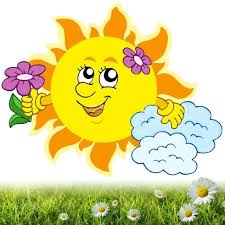 Téma						CílPovolání					Poznávání různých druhů povolání.Vesmír					Poznávání vesmíru – planeta Země.Mezinárodní den dětí			Oslava Dne dětí – všichni jsme kamarádi.Voda						Seznámení s významem a důležitostí vody.Těšíme se na prázdniny			Slavnostní ukončení školního roku.V integrovaném bloku se v jednotlivých vzdělávacích oblastech zaměříme na:Dítě a jeho těloNaše cíle a záměry:rozvoj pohybových schopností a zdokonalování dovedností v oblasti hrubé i jemné motoriky, ovládání pohybového aparátu a tělesných funkcí osvojení si poznatků a dovedností důležitých k podpoře zdraví, bezpečí, osobní pohody i pohody prostředívytváření zdravých životních návyků a postojů jako základů zdravého životního stylu Dítě by mělo v této oblasti zvládnout:zvládnout základní pohybové dovednosti, ovládat dechové svalstvo, sladit pohyb se zpěvemrozlišovat, co prospívá zdraví a co mu škodí, chovat se tak, aby v situacích pro dítě běžných a jemu známých neohrožovalo zdraví, bezpečí a pohodu svou ani druhých, mít povědomí o významu péče o čistotu a zdraví, o významu aktivního pohybu a zdravé výživymít povědomí o některých způsobech ochrany osobního zdraví a nebezpečí a o tom, kde v případě potřeby hledat pomocDítě a jeho psychikaNaše cíle a záměry:rozvoj, zpřesňování a kultivace smyslového vnímání, přechod od konkrétně názorného myšlení k myšlení slovně-logickému, rozvoj paměti a pozornosti, rozvoj kultivace představivosti a fantaziezískání schopnosti záměrně řídit svoje chování a ovlivňovat vlastní situacizískání relativní citové samostatnostiDítě by mělo v této oblasti zvládnout:vnímat, že je zajímavé dozvídat se nové věci, využívat zkušenosti k učení zachytit a vyjádřit své prožitkyve známých a opakujících se situacích a situacích, kterým rozumí, ovládat svoje city a přizpůsobovat jim své chováníDítě a ten druhý           Naše cíle a záměry:osvojení si základních poznatků, schopností a dovedností důležitých pro navazování a rozvíjení vztahů dítěte k druhým lidemDítě by mělo v této oblasti zvládnout:navazovat kontakty s dospělými, kterému je svěřeno do péče, přirozeně a bez zábran komunikovat s druhými dětmiDítě a společnostNaše cíle a záměry:rozvoj základních kulturně společenských postojů, návyků a dovedností dítěte, aktivně se přizpůsobovat společenskému prostředí a zvládat jeho změny      Dítě by mělo v této oblasti zvládnout:utvořit si základní dětskou představu o pravidlech chování a společenských normách, co je v souladu s nimi a co proti nim a ve vývojově odpovídajících situacích se podle této představy chovat (doma, v MŠ, na veřejnosti),dodržovat pravidla her a jiných činností, jednat spravedlivěDítě a světNaše cíle a záměry:rozvoj úcty k životu ve všech jeho formáchosvojení si poznatků a dovedností potřebných k vykonávání jednoduchých činností v péči o okolí při spoluvytváření zdravého a bezpečného prostředí a k ochraně dítěte před jeho nebezpečnými vlivy Dítě by mělo v této oblasti zvládnout:mít povědomí o významu životního prostředí (přírody i společnosti), pro člověka, uvědomovat si, že způsobem, jakým se dítě i ostatní v jeho okolí chovají, ovlivňují vlastní zdraví, životní prostředípřizpůsobovat se běžně proměnlivým okolnostem doma i v mateřské škole (všechno kolem se mění, vyvíjí, pohybuje a proměňuje, a že s těmito změnami je třeba v životě počítat), porozumět, že změny jsou přirozené a samozřejméVzdělávací nabídka:manipulační činnosti a jednoduché úkony s předměty, pomůckami, nástroji, náčiním, materiálem a zdravotně zaměřené činnosti (vyrovnávací, protahovací, uvolňovací, dechová relaxační cvičení), hra na auta, autobus, balanční míče, obručesmyslové hry, společenské hry, nejrůznější činnosti zaměřené na rozvoj a cvičení postřehu a vnímání zrakové a sluchové paměti, koncentrace pozornosti a podobně (Kimova hra, Autíčko nezlob se, Tichá pošta)příprava a realizace společenských zábav a slavností (oslavy Dne dětí, rozloučení s předškoláky, ukončení školního roku – opékání buřtů)receptivní, slovesné, literární, výtvarné či dramatické činnosti (poslech pohádek, sledování divadelních scének)příležitosti a činnosti směřující k ochraně zdraví, osobního bezpečí a vytváření zdravých životních návyků (bezpečnost o prázdninách, ZEBRA – správné přecházení vozovky)  Plánované akce:divadelní představeníškolní výletrozloučení s předškolákyukončení školního rokuJednotlivá témata se mohou během roku měnit, upravovat a konkretizovat dle přání dětí nebo zařadit nové projekty.4. Vnitřní evaluace a hodnocení školyEvaluace a hodnocení nám slouží jako prostředek hledání optimálních cest vzdělávání jednotlivých dětí. 3 oblasti evaluace:Přehled činností, které probíhají na úrovni školy (třídy)Přehled o sledování a hodnocení výsledků vzdělávání dětíPřehled o dětech s logopedickými vadami, přehled a statistika Metody: pozorování, rozhovory a diskuze s rodiči, mezi pedagogy, ankety, dotazníky, pedagogické a provozní porady, analýza vzdělávání dětí, analýza dokumentace. Vycházíme především z toho, jak jsou děti spokojené v MŠ, z informací a spokojenosti rodičů, ostatních učitelů a dalšího personálu, z názorů širší veřejnosti, z dokumentace. Úroveň školy (třídy):  Na úrovni školy (třídy) provádíme evaluaci: a) Dlouhodobých cílů    Celá škola:Termín: I. září až leden              II. únor až červenTechnika: diskuze se zaměstnanci, rozhovory s rodiči, komunitní kruh s dětmi, školní                    vzdělávací plán (aktualizace). Zodpovědnost: ředitelka a učitelka Zpracování: zápisy a závěry z jednotlivých porad   Osobnostní rozvoj dítěte: Termín: I. září až leden              II. únor až červenTechnika: rozhovory s učiteli, portfolio dítěte (přehledy o individuálním rozvoji učení dítěte, hodnocení třídy), konzultace s rodiči, konzultace s odborníky Zodpovědnost: ředitelka, učitelkab) Podmínek školy Vybavení školy, úpravy a vybavení školní zahrady Termín: doplňováno během školního rokuTechnika: analýza plánů a rozhovory a diskuze s pracovníky, konzultace s firmami a se                   zřizovateli. Zodpovědnost: ředitelka školy Zpracování: zápis ze závěrečné porady c) Výsledky vzděláváníTermín: leden a červenTechniky: hodnotící listy, diskuze s pracovníky, komunikativní kruh s dětmi, individuální                   pohovoryZodpovědnost: ředitelka, pracovnícid) Řízení školy, kvalita, personální práce Termín: průběžně během celého školního roku Techniky: analýza dokumentů, dotazník pro pedagogy, zpětná vazba, zápisy z hospitací     Zodpovědnost: ředitelka školy  Zpracování: zápis ze závěrečné porady Na konci každé evaluace stanovujeme závěry a doporučení do praxe. Kritéria hodnocení učitelek a asistenta: Povinnosti učitelky:nese zodpovědnost za třídní vzdělávací program, který musí být v souladu se školním vzdělávacím programempravidelně sleduje a monitoruje průběh vzdělávání, hodnotí jeho podmínky a dosavadní výsledkyzajišťuje individuální přístup k dětem a profesionální péčičinnosti směřuje k rozvoji dětírespektuje potřeby a možnosti dětívytváří příznivou atmosféru pro rozvoj dětípodporuje vzájemné vztahy mezi dětmimaximálně spolupracuje s rodiči, kteří přispívají svými nápady a náměty k obohacení výchovného programupodává informace rodičům o vývoji a vzdělávání jejich dětívede povinnou dokumentaci třídysleduje děti s logopedickými vadami (monitoruje vady) a pracuje s nimi dle pokynů logopeda a ve spolupráci s rodičizúčastňuje se dalšího doplňujícího vzdělávání (DVPP)Povinnosti asistenta:spolupracuje s učitelkami při tvorbě TVP a ŠVPna základě pokynů učitelů pracuje s dětmi se zvláštními speciálními vzdělávacími potřebami (SVP)respektuje potřeby a možnosti dětímonitoruje průběh vzdělávání dítěte se SVP a na základě záznamů informuje učitele o vývoji dítětezúčastňuje se akcí pořádaných MŠ Úroveň výuky:Hodnocení dětí Termín: dle potřeby (pravidelné půl roční hodnocení) Technicky: společné hodnocení s dětmi, diskuze s učiteli, ředitelem/ředitelkou Zodpovědnost: učiteléZpracování: závěry hodnocení, doporučení do praxe Co se dítě učí?  Hodnotíme: atmosféru během činností a po nímotivaci závěr a výsledekco dětem činnost dalazda byly respektovány individuální a věkové zvláštnosti dětízda byl podporován ŠVPformy a metody výukypostoj učitele Termín: dle potřeby Písemné hodnocení: Denní formou zápisu do třídní knihy                                     Pololetní a závěrečné hodnocení třídy a jejího vzdělávacího                                      programu Učitelé vedou portfolio dítěte, které přispívá k vytvoření individuálního programu a slouží pro jeho posun. Tyto dokumenty jsou důvěrné a slouží pouze učitelům a rodičům. 5. Práce s dětmi mladšími tří let- děti mladší 3 let se účastní vzdělávacího programu, který je přizpůsoben jejich možnostem, dovednostem a individuálním potřebámNaše mateřská škola se zaměřuje především na:Úzkou spolupráci s rodiči a adaptaciStimulaci motorických dovedností, uspokojení potřeb pohybové aktivityNabídku vhodných hraček – vkládaček, stavebnic s velkými díly, puzzle s velkými díly, dřevěné pexeso atd.Rozvoj komunikace – rozvoj řeči a slovní zásoby – leporela, říkanky spojené s rytmizací a pohybemUčení nápodobou – převažuje volná hra, prostor pro pohybové aktivity, prostor pro zkoumání, a objevování, hra a spolupráce se staršími dětmiOsamostatňování – schopnost ovládat vyměšování (stupátka u toalet a umyvadel, nočníky)Dostatek času na sebeobsluhu – podpora, pochvala, povzbuzení, dopomocÚprava materiálních a psychosociálních podmínek – bezpečný prostor ve třídě, na schodišti (dvoje zábradlí a branky), případně úprava denního režimuOptimální využití úvazků učitelů6. Děti se zvláštními vzdělávacími potřebami – postup při integraci dětí se speciálními vzdělávacími potřebami a dětí nadanýchIndividuální plán pedagogické podpory pro dítě se speciálními vzdělávacími potřebami vypracovává škola na základě doporučení poradenského zařízení. Plán musí obsahovat:  Identifikační údaje žáka  Popis obtíží   Údaje o ped. pracovnících, kteří se žákem pracují  Obsah vzdělávání  Časový rozvrh Používané metody a formy  Hodnocení žáka  Jméno pracovníka z poradenského zařízení, se kterým škola spolupracuje  Informace o seznámení všech pedagogů a zákonných zástupců  Roční hodnocení a následné postupy  Dětmi se speciálními vzdělávacími potřebami (dále SVP) jsou:děti se zdravotním postižením, což je mentální, tělesné, zrakové nebo sluchové postižení, vady a souběžné postižení více vadami, autismus a vývojové poruchy učení nebo chování.děti se zdravotním znevýhodněním, což je zdravotní oslabení, dlouhodobá nemoc nebo lehčí zdravotní poruchy vedoucí k poruchám učení a chování, které vyžadují zohlednění při vzděláváníděti se sociálním znevýhodněním, což je rodinné prostředí s nízkým sociálně kulturním postavením, ohrožení sociálně patologickými jevyděti s nařízenou ústavní výchovou nebo uloženou ochrannou výchovou, nebo děti s postavením azylanta a účastníka řízení o udělení azylu na území ČR. Vzdělávání dětí se speciálními vzdělávacími potřebami a dětí nadaných se řídí zákonem 561/2004 Sb.§ 16, 17, 18,19 a 20. Speciální vzdělávací potřeby zjišťuje školské poradenské zařízení. Zařazení dítěte do integrace provádí ředitel školy na základě doporučení školského poradenského zařízení a se souhlasem zákonného zástupce dítěte. Individuální vzdělávací plán není povinností při vzdělávání dětí se SVP, ale zpracovává se, pokud to situace vyžaduje a pokud bez něho nelze zaručit přizpůsobení vzdělávání potřebám a možnostem dítěte. Z hlediska vzdělávacího obsahu ŠVP jsou rámcové cíle i výstupy – kompetence pro děti se SVP i ostatní děti společné. Třídní vzdělávací program se musí ve svém obsahu (cílech i činnostech) přizpůsobovat situaci, že ve třídě je dítě s SVP a odpovídá jeho potřebám i možnostem. Pedagog vychází z doporučení školského poradenského zařízení, případně spolupracuje s dalšími odborníky. Individuální plán pedagogické podpory pro dítě s nadáním vypracovává škola na základě doporučení poradenského zařízení Plán musí obsahovat:  Identifikační údaje žáka Popis nadání a oblast  Údaje o ped. pracovnících, kteří se žákem pracují  Obsah vzdělávání  Časový rozvrh  Používané metody a formy  Hodnocení žáka  Informace o seznámení všech pedagogů a zákonných zástupců 7. Jazyková příprava dětí s nedostatečnou znalostí českého jazyka Děti-cizinci a děti, které pocházejí z jiného jazykového a kulturního prostředí, potřebují podporu učitele mateřské školy při osvojování českého jazyka. Pokud rodiče sami neovládají český jazyk na úrovni rodilého mluvčího, nemohou své děti v poznávání českého jazyka přímo podpořit a děti se ocitají ve znevýhodněné pozici. Je třeba věnovat zvýšenou pozornost tomu, aby dětem s nedostatečnou znalostí českého jazyka začala být poskytována jazyková podpora již od samotného nástupu do mateřské školy. Při práci s celou třídou je třeba mít na vědomí, že se v ní nacházejí i děti, které se český jazyk učí jako druhý jazyk, uzpůsobit tomu didaktické postupy a děti cíleně podporovat v osvojování českého jazyka. Mateřské školy poskytují dětem s nedostatečnou znalostí českého jazyka jazykovou přípravu pro zajištění plynulého přechodu do základního vzdělávání. Zvláštní právní úprava platí pro mateřské školy, kde jsou alespoň 4 cizinci v povinném předškolním vzdělávání v rámci jednoho místa poskytovaného vzdělávání (v případě lesní mateřské školy v jednotlivém území, kde zejména probíhá pedagogických program a kde má škola zázemí). V takovém případě zřídí ředitel mateřské školy skupinu nebo skupiny pro bezplatnou jazykovou přípravu pro zajištění plynulého přechodu do základního vzdělávání v souladu s vyhláškou č. 14/2005 Sb., o předškolním vzdělávání, ve znění pozdějších předpisů. Vzdělávání ve skupině pro jazykovou přípravu je rozděleno do dvou nebo více bloků v průběhu týdne. Ředitel mateřské školy může na základě posouzení potřebnosti jazykové podpory dítěte zařadit do skupiny pro jazykovou přípravu rovněž jiné děti, než jsou cizinci v povinném předškolním vzdělávání, pokud to není na újmu kvality jazykové přípravy. Při přechodu na základní školu by děti s nedostatečnou znalostí českého jazyka měly mít takové jazykové a sociokulturní kompetence v českém jazyce, které jim umožní se zapojit do výuky a dosáhnout školního úspěchu. Podpůrným materiálem při vzdělávání dětí s nedostatečnou znalostí českého jazyka je Kurikulum češtiny jako druhého jazyka pro povinné předškolní vzdělávání, který lze využívat při individualizované práci s dětmi s nedostatečnou znalostí českého jazyka již od nástupu do mateřské školy.8. Monitoring logopedických vad, rozvoj slovní zásobyLogopedický asistent – Hana ŠimonovskáSkupina děti 3 – 4 rokyČetba krátkých pohádekZpětná vazbaRozhovory s dětmiProhlížení obrázkových knihHra s maňáskyMaňáskové divadlo v MŠ (1 x měsíčně) – učitelky - dětiSkupina dětí 5 – 7 letČetba krátkých pohádek a příběhůZpětná vazbaRozhovory s dětmiMaňáskové divadlo v MŠ (1 x měsíčně) – učitelky – dětiPopis obrázkůRozkládání slov na slabikyUrčování první a poslední hlásky ve slověVyprávění vlastních zážitků a příběhů9. Povinné předškolní vzdělávání Pro děti, které do 31. srpna dosáhnou věku pěti let, je od 1. září téhož roku předškolní vzdělávání povinné. Tato povinnost se vztahuje: - na státní občany České republiky (ČR), kteří pobývají na území ČR déle než 90 dnů, - a na občany jiného členského státu Evropské unie, kteří pobývají v ČR déle než 90 dnů, - na jiné cizince oprávněné pobývat v ČR trvale nebo přechodně po dobu delší než 90 dnů, - na účastníky řízení o udělení mezinárodní ochrany. Pokud ještě dítě do mateřské školy nedochází, musí ho zákonný zástupce přihlásit ve spádové nebo jím vybrané mateřské škole v termínu zápisu. Nepřihlášení dítěte nebo zanedbání péče o povinné předškolní vzdělávání je považováno za přestupek. Povinné předškolní vzdělávání se nevztahuje na děti s hlubokým mentálním postižením. Postup přijímání k předškolnímu vzdělávání: Zákonný zástupce se rozhodne, v jaké mateřské škole požádá o přijetí dítěte k předškolnímu vzdělávání. Přednostně bude dítě čtyřleté a starší dítě přijato ve spádové mateřské škole. Školský obvod pro spádovou mateřskou školu určuje zřizovatel školy – obec – v obecně závazné vyhlášce obce, o vymezení školských obvodů spádové mateřské školy. Zápis k předškolnímu vzdělávání se koná v období měsíce května. Přesné datum a místo stanoví ředitel konkrétní mateřské školy a spolu s kritérii pro přijímání je zveřejní způsobem v místě obvyklým (např. zveřejní na webových stránkách nebo vývěskách mateřské školy, na webových stránkách zřizovatele školy apod.).Zákonný zástupce podá žádost o přijetí dítěte k předškolnímu vzdělávání. Náležitosti žádosti jsou: jméno a příjmení žadatele (dítěte), jeho datum narození, místo trvalého pobytu, popřípadě jinou adresu pro doručování, označení správního orgánu, jemuž je žádost určena (konkrétní mateřská škola). Dále uvede zákonný zástupce: jméno a příjmení tohoto zástupce, místo trvalého pobytu tohoto zástupce, popřípadě jinou adresu pro doručování. Zastupuje-li dítě jiná osoba, než jeho zákonný zástupce musí doložit své oprávnění dítě zastupovat. Zákonný zástupce nemusí dokládat u dětí, pro které je vzdělávání povinné, že se dítě podrobilo stanoveným pravidelným očkováním. 4. O přijetí dítěte do mateřské školy rozhoduje ředitel konkrétní školy ve správním řízení bezodkladně, nejpozději do 30 dnů nebo do 60 dnů ve složitějších případech. 5. Povinné předškolní vzdělávání má formu pravidelné denní docházky v pracovních dnech: - v mateřské škole zapsané v rejstříku škol a školských zařízení, - po dobu 4 souvislých hodin denně, - začátek povinné doby ředitel školy stanoví mezi 7. a 9. hodinou a uvede ve školním řádu. Jiné možné způsoby plnění povinného předškolního vzdělávání dítěte: - individuální vzdělávání dítěte – oznámí zákonný zástupce písemně v době zápisu (vzor oznámení je přílohou), nejpozději do konce května (pokud se bude individuálně vzdělávat po převážnou část, nebo celý školní rok), uskutečňuje se následně bez docházky dítěte do mateřské školy; informace poskytne ředitel konkrétní školy. Povinností zákonného zástupce je zajistit účast dítěte u ověření úrovně osvojování očekávaných výstupů v jednotlivých oblastech dle Rámcového vzdělávacího programu pro předškolní vzdělávání v mateřské škole (nejedná se o zkoušku), rodič pouze obdrží doporučení pro další postup při vzdělávání. Dítě může být vzděláváno doma rodičem, jinou osobou, nebo může navštěvovat jiné zařízení než je mateřská škola. - vzdělávání v přípravné třídě základní školy (určené pouze pro děti s uděleným odkladem školní docházky) a ve třídě přípravného stupně základní školy speciální - informace podá ředitel konkrétní základní školy nebo základní školy speciální; zákonný zástupce musí přijetí oznámit ve spádové mateřské škole; - vzdělávání v zahraniční škole na území České republiky, ve které ministerstvo povolilo plnění povinné školní docházky; zákonný zástupce musí přijetí oznámit ve spádové mateřské škole. 6. Povinné předškolní vzdělávání trvá případně i ve školním roce, pro který byl dítěti povolen odklad povinné školní docházky a je ukončeno až začátkem plnění povinné školnídocházky.  DĚTSKÁ PRÁVA PODLE ÚMLUVY O PRÁVECH DÍTĚTE               (uplatňována v naší mateřské škole)Dítě má právo, aby mu byla společností poskytována ochrana (potřeba jídla, oblečení, místa k životu, lékařské pomoci, ochrany před lidmi a situacemi, kterými by mohly být fyzicky nebo psychicky zraněné): Dítě má právo být respektováno jako jedinec ve společnosti (slušné zacházení, právo na přátelství, na respektování jazyka, barvy pleti, rasy či sociální skupiny): Dítě má právo na emočně kladné prostředí a projevování lásky (právo žít s každým ze svých rodičů, pokud by mu to neuškodilo, právo mít někoho, kdo se ho zastane, právo být s lidmi, kteří ho mají s rádi, právo na pozornost a vedení ze strany dospělých, právo dostávat i projevovat lásku,…). Dítě má právo být respektováno jako jedinec s možností rozvoje, který si chce potvrzovat svoji identitu (právo vyrůst v zdravého tělesně i duševně, právo být veden k tomu, aby respektoval ostatní lidi bez ohledu na rasu, náboženství, apod., právo rozvíjet všechny své schopnosti a nadání, právo hrát si, právo na soukromí,…).  Dítě má právo být respektováno jako individualita, která si tvoří svůj vlastní život (právo ovlivňovat rozhodnutí, co se s ním stane, právo na chování přiměřené věku, právo být připravován na svobodu jednat a žít svým vlastním způsobem,…). PEDAGOGICKÉ ZÁSADY A METODY PEDAGOGICKÉ PRÁCE Ve výchovně vzdělávací práci s dětmi dodržujeme základní pedagogické zásady a používáme zejména metody, které vedou děti k aktivitě, experimentování, hledání, k přemýšlení a formulování vlastních názorů a ke zdravému sebevědomí.  Uvedenými pravidly se řídí celý pedagogický kolektiv mateřské školy. Zásady: 1. Zásada úcty ke každému člověku - respektujeme a vážíme si každého dítěte, s jeho individuálními a osobními potřebami.  2. Zásada ohledu na věkové a individuální zvláštnosti – uplatňujeme takové nároky, které odpovídají možnostem a schopnostem každého dítěte. 3. Zásada opory o kladné rysy dítěte – snažíme se nacházet a vyzvedávat kladné stránky, oceňujeme konkrétní úspěchy, negativním projevům se snažíme předcházet, volíme postupy vhodné a účinné v předškolním věku. 4. Zásada aktivity dětí – vědomosti a dovednosti předáváme dětem prostřednictvím vlastního poznání a vlastní činnosti, využíváme názorných a praktických metod, používáme dostatek materiálů a pomůcek, volíme metody s přímou účastí dítěte (hry, projekty, dramatizace, dialogy, apod.).  5. Zásada demokratického vztahu mezi učitelem a dítětem – vytváříme pro děti prostředí plné důvěry, pochopení, využíváme neformální autority pedagoga, jsme důslední při dodržování pravidel a zásad bezpečnosti dětí. Podporujeme schopnost vyjádřit svůj názor, obhájit se. 6. Zásada všestranného rozvoje osobnosti učitele – soustavně a cíleně se vzděláváme a to nejen v oblasti pedagogiky, psychologie, ale snažíme se rozvíjet naši celkovou vzdělanost. 7. Zásada názornosti – volíme takové činnosti, při kterých je zapojeno více smyslů (zrak, sluch, hmat, čich, chuť), hledáme přitažlivé motivace. 8. Zásada trvalosti – upevňujeme je častým opakováním a zapojením všech smyslů. 9. Zásada soustavnosti – poznatky dětem předáváme jako logickou soustavu, kde na sebe jevy a události navazují a jsou propojené v dynamický systém. (ŠVP a TVP) 10. Zásada cílevědomosti – s dětmi pracujeme s vědomím cíle, ke kterému záměrně směřujeme. Při plánování výchovného procesu respektujeme vnější i vnitřní podmínky a pružně na ně reagujeme. 11. Zásada vědeckosti – při plánování a realizaci programů pro děti se řídíme současnými poznatky a informacemi, bereme na vědomí současný svět a společnost, připravujeme děti pro život v současnosti a budoucnosti. Informace předáváme dětem tak, abychom respektovaly jejich individuální vývojové možnosti.  12. Zásada spojení výchovy se životem – připravujeme děti pro život v reálném světě, hledáme témata, která jsou jim blízká, která vycházejí z dětského světa, která odpovídají podmínkám naší mateřské školy.  13. Zásada spolupráce všech vychovatelů – spolupracujeme s rodiči našich dětí, hledáme nové formy spolupráce. Spolupracujeme mezi sebou v mateřské škole, využíváme potenciálu pedagogů ku prospěchu celé mateřské školy.  Metody a styly pedagogické práce: 1. Názorné metody, které vedou k přímému smyslovému poznání světa. Používáme reálné pomůcky, ukazujeme dětem svět, jaký skutečně je. Chodíme na poznávací vycházky, navštěvujeme místa, o kterých si s dětmi povídáme, využíváme programy se živými zvířaty, apod. Obrázky slouží jako nezbytný doplněk reálného poznávání světa.  2. Praktické metody, vedoucí k bezprostřední manipulaci s věcmi a jevy. Praktické činnosti, při kterých jsou děti aktivní, mohou si vyzkoušet práci s mnoha různými materiály, surovinami. Učí se pracovním návykům, poznávají přirozenou cestou fyzikální a chemické zákonitosti, přírodní procesy, uplatňují smyslové vnímání, apod.  3. Prožitkové učení, které vzbuzuje radost a motivuje dítě k dalšímu poznávání a objevování. Dítě získává nové zkušenosti především tím, že něco dělá a že to, co dělá, prožívá. Jedná se o styl pedagogické práce, který má své charakteristické znaky: spontaneita, objevnost, komunikativnost, prostor pro aktivitu a tvořivost konkrétní činnosti, manipulace, experimentování a hra (účast všech smyslů) 4. Kooperativní učení, které rozvíjí schopnost komunikace, spolupráce, vede k samostatnosti a ke hledání možných řešení. Podpora a prohlubování schopnosti spolupracovat v menších i větších skupinách, minimalizace řízení činnosti ze strany pedagoga, citlivá pomoc dětem, které si nevědí rady. Nabídka více možností řešení, vedení dětí k rozhodování, odpovědnosti za své rozhodnutíZákladní tělesné a fyziologické potřeby Zajištěno plnohodnotné stravování a celodenní pitný režim - Zajištěn dostatek prostoru pro pohyb (využití prostor školy, školní zahrada, hřiště, vycházky do přírody) - Zajištěn odpočinek podle individuálních potřeb dítěte - Zajištění použití WC dle potřeb dítěte (zajištění soukromí, podpora samostatnosti) - Zajištění optimálního tepelného režimu, větrání ve třídách - Zajištění zdravotní prevence, zdravého a čistého prostředí Potřeba bezpečí, jistoty, stálosti, pořádku Zajištění adaptačního procesu dle individuálních potřeb dítěte (postupné seznamování s pedagogy, novými kamarády, s prostředím školy…) - Zajištění stálé přítomnosti pedagogů ve třídě (zajištění pocitu jistoty, bezpečí)Zajištění dodržování pravidel vzájemného chování ve skupině dětí - Zajištění pravidelnosti denního řádu (děti vědí, co po čem následuje) - Zajištění zvládnutí změn a spolupráce dětí na nastalých změnách - Zajištění značek ve třídě, v šatně, v koupelněPotřeba lásky, shody, náklonnosti, sounáležitosti Laskavý a vlídný přístup ke všem dětem Učitelky umí děti pohladit, obejmout, pokud to dítě potřebuje a přijímá. Svou péči a pozornost věnují všem dětem rovnoměrně. Jsou svým jednáním a chováním dětem vzorem. Děti oslovují učitelky křestním jménem Podpora vznikajících dětských přátelství Emocionální prožitky – oslavy narozenin a svátků, divadelní představení, výlety, tvořivé dny s rodiči v MŠ, slavnosti, atd. Potřeba sebedůvěry, sebeúcty, úspěchu Příprava programu odpovídající věku a možnostem dětí, využívání motivace k činnosti, oceňování nejen úspěchu, ale i snahy a úsilí, výstava prací všech dětí. - Vedení dětí k samostatnosti (oblékání, stolování, hygiena) - Podpora k samostatnému rozhodování dětí v rámci možností, k samostatnému vyjádření svých přání a názorů, k odmítnutí nežádoucího chování vůči dítětiPotřeba seberealizace, sebeuplatnění Zajištění dostatečně podnětného prostředí dětem k jejich realizaci dle svých možností a schopností Poskytování adekvátní samostatnosti (příprava svačiny, služby, výzdoba třídy, péče o květiny, atd..) Poskytování zájmové činnosti – keramika, hra na flétnu, jóga, atd… Pedagogické zásady a metody pedagogické práce Zásady: úcta ke každému člověku ohled na věkové a individuální možnosti dítěte podpora rysů dítěte aktivita dětí vyvážený vztah mezi pedagogem a dítětem všestranný rozvoj osobnosti pedagoga názornost - předávání poznatků - cílevědomost spojení výchovy se životem - spolupráce všech, kteří se podílí na výchově dítěte Metody a styly pedagogické práce: názorné metody - praktické metody - prožitkové učení - kooperativní učení – práce s interaktivní tabulí